4.5 Exercises		Name _______________________________________ Date ________________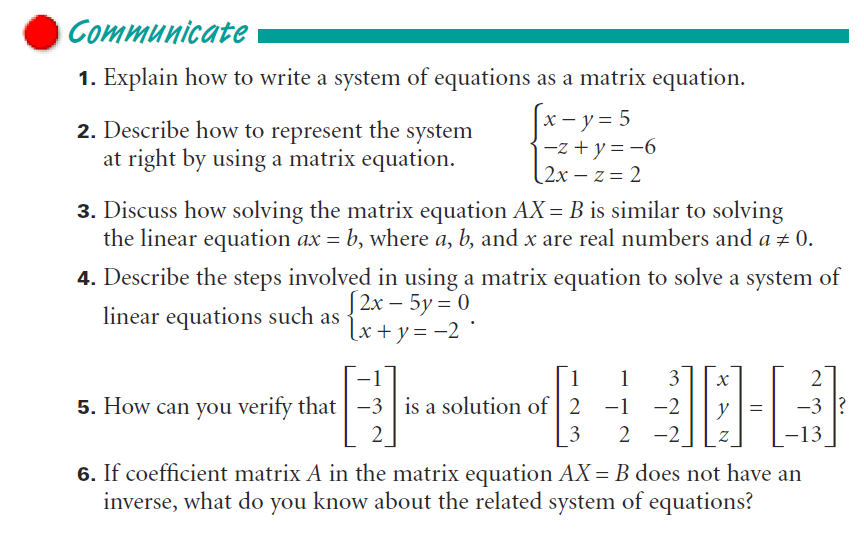 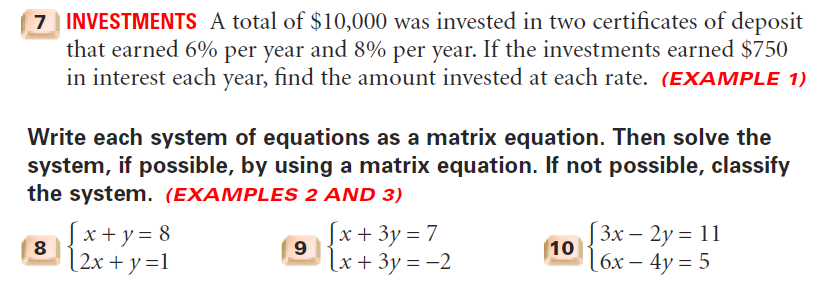 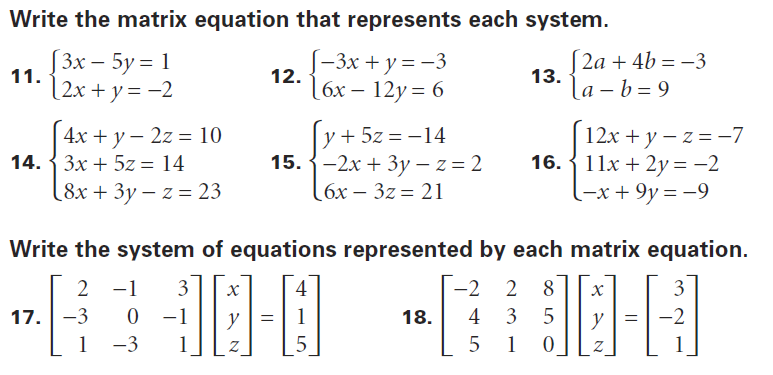 